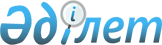 Мәслихаттың 2022 жылғы 27 желтоқсандағы № 184 "Лисаков қаласының 2023-2025 жылдарға арналған бюджеті туралы" шешіміне өзгерістер енгізу туралыҚостанай облысы Лисаков қаласы мәслихатының 2023 жылғы 12 желтоқсандағы № 60 шешімі
      Лисаков қалалық мәслихаты ШЕШІМ ҚАБЫЛДАДЫ:
      1. Мәслихаттың "Лисаков қаласының 2023-2025 жылдарға арналған бюджеті туралы" 2022 жылғы 27 желтоқсандағы № 184 (Нормативтік құқықтық актілерді мемлекеттік тіркеу тізілімінде № 176391 болып тіркелген) шешіміне мынадай өзгерістер енгізілсін:
      көрсетілген шешімнің 1-тармағы жаңа редакцияда жазылсын:
      "1. Лисаков қаласының 2023-2025 жылдарға арналған бюджеті тиісінше 1, 2 және 3-қосымшаларға сәйкес, оның ішінде 2023 жылға мынадай көлемдерде бекітілсін:
      1) кірістер – 10342351,1 мың теңге, оның ішінде:
      салықтық түсімдер бойынша – 5190664,0 мың теңге;
      салықтық емес түсімдер бойынша – 63225,7 мың теңге;
      негізгі капиталды сатудан түсетін түсімдер бойынша – 44863,0 мың теңге;
      трансферттер түсімі бойынша – 5043598,4 мың теңге;
      2) шығындар – 10852061,7 мың теңге;
      3) таза бюджеттік кредиттеу – -307,0 мың теңге, оның ішінде:
      бюджеттік кредиттер – 0,0 мың тенге;
      бюджеттік кредиттерді өтеу – 307,0 мың теңге;
      4) қаржы активтерімен операциялар бойынша сальдо – 251671,1 мың теңге, оның ішінде:
      қаржы активтерін сатып алу – 251671,1 мың теңге;
      мемлекеттің қаржы активтерін сатудан түсетін түсімдер – 0,0 мың теңге;
      5) бюджет тапшылығы (профициті) – - 761074,7 мың теңге;
      6) бюджет тапшылығын қаржыландыру (профицитін пайдалану) – 761074,7 мың теңге.";
      көрсетілген шешімнің 1, 2 - қосымшалары осы шешімнің 1, 2 -қосымшаларына сәйкес жаңа редакцияда жазылсын.
      2. Осы шешім 2023 жылғы 1 қаңтардан бастап қолданысқа енгізіледі. Лисаков қаласының 2023 жылға арналған бюджеті Лисаков қаласының 2024 жылға арналған бюджеті
					© 2012. Қазақстан Республикасы Әділет министрлігінің «Қазақстан Республикасының Заңнама және құқықтық ақпарат институты» ШЖҚ РМК
				
      Қалалық мәслихат төрағасы 

К. Мухамадиева
Мәслихаттың2023 жылғы 12 желтоқсандағы№ 60 шешіміне1-қосымшаМәслихаттың2022 жылғы 27 желтоқсандағы№ 184 шешіміне1-қосымша
Санаты
Санаты
Санаты
Санаты
Санаты
Сомасы, мың теңге
Сыныбы 
Сыныбы 
Сыныбы 
Сыныбы 
Сомасы, мың теңге
Кіші сыныбы
Кіші сыныбы
Кіші сыныбы
Сомасы, мың теңге
Атауы
Атауы
Сомасы, мың теңге
I. Кірістер
I. Кірістер
10 342 351,1
1
Салықтық түсімдер
Салықтық түсімдер
5 190 664,0
01
Табыс салығы
Табыс салығы
3 082 810,0
1
Корпоративтік табыс салығы
Корпоративтік табыс салығы
810 777,0
2
Жеке табыс салығы
Жеке табыс салығы
2 272 033,0
03
Әлеуметтiк салық
Әлеуметтiк салық
1 480 021,0
1
Әлеуметтiк салық
Әлеуметтiк салық
1 480 021,0
04
Меншiкке салынатын салықтар
Меншiкке салынатын салықтар
290 563,0
1
Мүлiкке салынатын салықтар
Мүлiкке салынатын салықтар
192 769,0
3
Жер салығы
Жер салығы
6 046,0
4
Көлiк құралдарына салынатын салық
Көлiк құралдарына салынатын салық
91 745,0
5
Бірыңғай жер салығы 
Бірыңғай жер салығы 
3,0
05
Тауарларға, жұмыстарға және қызметтерге салынатын iшкi салықтар
Тауарларға, жұмыстарға және қызметтерге салынатын iшкi салықтар
283 358,0
2
Акциздер
Акциздер
69 360,0
3
Табиғи және басқа да ресурстарды пайдаланғаны үшiн түсетiн түсiмдер
Табиғи және басқа да ресурстарды пайдаланғаны үшiн түсетiн түсiмдер
182 201,0
4
Кәсiпкерлiк және кәсiби қызметтi жүргiзгенi үшiн алынатын алымдар
Кәсiпкерлiк және кәсiби қызметтi жүргiзгенi үшiн алынатын алымдар
31 797,0
08
Заңдық маңызы бар әрекеттерді жасағаны және (немесе) оған уәкілеттігі бар мемлекеттік органдар немесе лауазымды адамдар құжаттар бергені үшін алынатын міндетті төлемдер
Заңдық маңызы бар әрекеттерді жасағаны және (немесе) оған уәкілеттігі бар мемлекеттік органдар немесе лауазымды адамдар құжаттар бергені үшін алынатын міндетті төлемдер
53 912,0
1
Мемлекеттік баж
Мемлекеттік баж
53 912,0
2
Салықтық емес түсiмдер
Салықтық емес түсiмдер
63 225,7
01
Мемлекеттік меншіктен түсетін кірістер
Мемлекеттік меншіктен түсетін кірістер
54 454,1
4
Мемлекет меншігінде тұрған, заңды тұлғалардағы қатысу үлесіне кірістер
Мемлекет меншігінде тұрған, заңды тұлғалардағы қатысу үлесіне кірістер
194,9
5
Мемлекет меншігіндегі мүлікті жалға беруден түсетін кірістер
Мемлекет меншігіндегі мүлікті жалға беруден түсетін кірістер
17 400,0
7
Мемлекеттік бюджеттен берілген кредиттер бойынша сыйақылар
Мемлекеттік бюджеттен берілген кредиттер бойынша сыйақылар
36 176,6
9
Мемлекет меншігінен түсетін басқа да кірістер
Мемлекет меншігінен түсетін басқа да кірістер
682,6
03
Мемлекеттік бюджеттен қаржыландырылатын мемлекеттік мекемелер ұйымдастыратын мемлекеттік сатып алуды өткізуден түсетін ақша түсімдері
Мемлекеттік бюджеттен қаржыландырылатын мемлекеттік мекемелер ұйымдастыратын мемлекеттік сатып алуды өткізуден түсетін ақша түсімдері
835,7
1
Мемлекеттік бюджеттен қаржыландырылатын мемлекеттік мекемелер ұйымдастыратын мемлекеттік сатып алуды өткізуден түсетін ақша түсімдері 
Мемлекеттік бюджеттен қаржыландырылатын мемлекеттік мекемелер ұйымдастыратын мемлекеттік сатып алуды өткізуден түсетін ақша түсімдері 
835,7
04
Мемлекеттік бюджеттен қаржыландырылатын, сондай-ақ Қазақстан Республикасы Ұлттық Банкінің бюджетінен (шығыстар сметасынан) ұсталатын және қаржыландырылатын мемлекеттік мекемелер салатын айыппұлдар, өсімпұлдар, санкциялар, өндіріп алулар
Мемлекеттік бюджеттен қаржыландырылатын, сондай-ақ Қазақстан Республикасы Ұлттық Банкінің бюджетінен (шығыстар сметасынан) ұсталатын және қаржыландырылатын мемлекеттік мекемелер салатын айыппұлдар, өсімпұлдар, санкциялар, өндіріп алулар
4,0
1
Мұнай секторы ұйымдарынан, Жәбірленушілерге өтемақы қорына, Білім беру инфрақұрылымын қолдау қорына және Арнаулы мемлекеттік қорға түсетін түсімдерді қоспағанда, мемлекеттік бюджеттен қаржыландырылатын, сондай-ақ Қазақстан Республикасы Ұлттық Банкінің бюджетінен (шығыстар сметасынан) ұсталатын және қаржыландырылатын мемлекеттік мекемелер салатын айыппұлдар, өсімпұлдар, санкциялар, өндіріп алулар
Мұнай секторы ұйымдарынан, Жәбірленушілерге өтемақы қорына, Білім беру инфрақұрылымын қолдау қорына және Арнаулы мемлекеттік қорға түсетін түсімдерді қоспағанда, мемлекеттік бюджеттен қаржыландырылатын, сондай-ақ Қазақстан Республикасы Ұлттық Банкінің бюджетінен (шығыстар сметасынан) ұсталатын және қаржыландырылатын мемлекеттік мекемелер салатын айыппұлдар, өсімпұлдар, санкциялар, өндіріп алулар
4,0
06
Басқа да салықтық емес түсiмдер
Басқа да салықтық емес түсiмдер
7 931,9
1
Басқа да салықтық емес түсiмдер
Басқа да салықтық емес түсiмдер
7 931,9
3
Негізгі капиталды сатудан түсетін түсімдер
Негізгі капиталды сатудан түсетін түсімдер
44 863,0
01
Мемлекеттік мекемелерге бекітілген мемлекеттік мүлікті сату
Мемлекеттік мекемелерге бекітілген мемлекеттік мүлікті сату
17 194,1
1
Мемлекеттік мекемелерге бекітілген мемлекеттік мүлікті сату
Мемлекеттік мекемелерге бекітілген мемлекеттік мүлікті сату
17 194,1
03
Жердi және материалдық емес активтердi сату
Жердi және материалдық емес активтердi сату
27 668,9
1
Жерді сату
Жерді сату
11 908,9
2
Материалдық емес активтерді сату 
Материалдық емес активтерді сату 
15 760,0
4
Трансферттердің түсімдері
Трансферттердің түсімдері
5 043 598,4
02
Мемлекеттiк басқарудың жоғары тұрған органдарынан түсетiн трансферттер
Мемлекеттiк басқарудың жоғары тұрған органдарынан түсетiн трансферттер
5 043 598,4
2
Облыстық бюджеттен түсетiн трансферттер
Облыстық бюджеттен түсетiн трансферттер
5 043 598,4
Функционалдық топ
Функционалдық топ
Функционалдық топ
Функционалдық топ
Функционалдық топ
Сомасы, мың теңге
Кіші функция
Кіші функция
Кіші функция
Кіші функция
Сомасы, мың теңге
Бюджеттік бағдарламалардың әкімшісі
Бюджеттік бағдарламалардың әкімшісі
Бюджеттік бағдарламалардың әкімшісі
Сомасы, мың теңге
Бағдарлама
Бағдарлама
Сомасы, мың теңге
Атауы
Атауы
Сомасы, мың теңге
II. Шығыстар
10 852 061,7
01
Жалпы сипаттағы мемлекеттiк көрсетілетін қызметтер
1 432 223,7
1
Мемлекеттiк басқарудың жалпы функцияларын орындайтын өкiлдi, атқарушы және басқа органдар
370 828,2
112
Аудан (облыстық маңызы бар қала) мәслихатының аппараты
50 029,0
001
Аудан (облыстық маңызы бар қала) мәслихатының қызметін қамтамасыз ету жөніндегі қызметтер
49 260,1
003
Мемлекеттік органның күрделі шығыстары
768,9
122
Аудан (облыстық маңызы бар қала) әкімінің аппараты
320 799,2
001
Аудан (облыстық маңызы бар қала) әкімінің қызметін қамтамасыз ету жөніндегі қызметтер
276 957,3
003
Мемлекеттік органның күрделі шығыстары
42 531,7
113
Төменгі тұрған бюджеттерге берілетін нысаналы ағымдағы трансферттер
1 310,2
2
Қаржылық қызмет
58 023,1
452
Ауданның (облыстық маңызы бар қаланың) қаржы бөлімі
58 023,1
001
Ауданның (облыстық маңызы бар қаланың) бюджетін орындау және коммуналдық меншігін басқару саласындағы мемлекеттік саясатты іске асыру жөніндегі қызметтер
54 331,7
003
Салық салу мақсатында мүлікті бағалауды жүргізу
2 619,1
010
Жекешелендіру, коммуналдық меншікті басқару, жекешелендіруден кейінгі қызмет және осыған байланысты дауларды реттеу
211,0
018
Мемлекеттік органның күрделі шығыстары
861,3
5
Жоспарлау және статистикалық қызмет
40 952,7
453
Ауданның (облыстық маңызы бар қаланың) экономика және бюджеттік жоспарлау бөлімі
40 952,7
001
Экономикалық саясатты, мемлекеттік жоспарлау жүйесін қалыптастыру және дамыту саласындағы мемлекеттік саясатты іске асыру жөніндегі қызметтер
40 225,9
004
Мемлекеттік органның күрделі шығыстары
726,8
9
Жалпы сипаттағы өзге де мемлекеттiк қызметтер
962 419,7
454
Ауданның (облыстық маңызы бар қаланың) кәсіпкерлік және ауыл шаруашылығы бөлімі
33 351,0
001
Жергілікті деңгейде кәсіпкерлікті және ауыл шаруашылығын дамыту саласындағы мемлекеттік саясатты іске асыру жөніндегі қызметтер
27 161,0
007
Мемлекеттік органның күрделі шығыстары
6 190,0
458
Ауданның (облыстық маңызы бар қаланың) тұрғын үй-коммуналдық шаруашылығы, жолаушылар көлігі және автомобиль жолдары бөлімі
929 068,7
001
Жергілікті деңгейде тұрғын үй-коммуналдық шаруашылығы, жолаушылар көлігі және автомобиль жолдары саласындағы мемлекеттік саясатты іске асыру жөніндегі қызметтер
59 478,8
013
Мемлекеттік органның күрделі шығыстары
541,7
067
Ведомстволық бағыныстағы мемлекеттік мекемелер мен ұйымдардың күрделі шығыстары
791 246,6
113
Төменгі тұрған бюджеттерге берілетін нысаналы ағымдағы трансферттер
77 801,6
02
Қорғаныс
18 370,2
1
Әскери мұқтаждар
11 298,1
122
Аудан (облыстық маңызы бар қала) әкімінің аппараты
11 298,1
005
Жалпыға бірдей әскери міндетті атқару шеңберіндегі іс-шаралар
11 298,1
2
Төтенше жағдайлар жөнiндегi жұмыстарды ұйымдастыру
7 072,1
122
Аудан (облыстық маңызы бар қала) әкімінің аппараты
7 072,1
006
Аудан (облыстық маңызы бар қала) ауқымындағы төтенше жағдайлардың алдын алу және оларды жою
7 072,1
03
Қоғамдық тәртіп, қауіпсіздік, құқықтық, сот, қылмыстық-атқару қызметі
19 930,3
9
Қоғамдық тәртіп және қауіпсіздік саласындағы басқа да қызметтер
19 930,3
458
Ауданның (облыстық маңызы бар қаланың) тұрғын үй-коммуналдық шаруашылығы, жолаушылар көлігі және автомобиль жолдары бөлімі
19 930,3
021
Елдi мекендерде жол қозғалысы қауiпсiздiгін қамтамасыз ету
19 930,3
06
Әлеуметтiк көмек және әлеуметтiк қамсыздандыру
542 217,9
1
Әлеуметтiк қамсыздандыру
25 769,0
451
Ауданның (облыстық маңызы бар қаланың) жұмыспен қамту және әлеуметтік бағдарламалар бөлімі
25 769,0
005
Мемлекеттік атаулы әлеуметтік көмек 
25 769,0
2
Әлеуметтiк көмек 
376 449,5
451
Ауданның (облыстық маңызы бар қаланың) жұмыспен қамту және әлеуметтік бағдарламалар бөлімі
376 449,5
002
Жұмыспен қамту бағдарламасы
68 962,4
006
Тұрғын үйге көмек көрсету
13 371,6
007
Жергілікті өкілетті органдардың шешімі бойынша мұқтаж азаматтардың жекелеген топтарына әлеуметтік көмек
46 461,8
010
Үйден тәрбиеленіп оқытылатын мүгедектігі бар балаларды материалдық қамтамасыз ету
5 324,9
014
Мұқтаж азаматтарға үйде әлеуметтiк көмек көрсету
58 002,0
015
Зейнеткерлер мен мүгедектігі бар адамдарға әлеуметтiк қызмет көрсету аумақтық орталығы
60 159,6
017
Оңалтудың жеке бағдарламасына сәйкес мұқтаж мүгедектігі бар адамдарды протездік-ортопедиялық көмек, сурдотехникалық құралдар, тифлотехникалық құралдар, санаторий-курорттық емделу, мiндеттi гигиеналық құралдармен қамтамасыз ету, арнаулы жүрiп-тұру құралдары, жеке көмекшінің және есту бойынша мүгедектігі бар адамдарға қолмен көрсететiн тіл маманының қызметтері мен қамтамасыз ету
96 777,2
023
Жұмыспен қамту орталықтарының қызметін қамтамасыз ету
27 390,0
9
Әлеуметтiк көмек және әлеуметтiк қамтамасыз ету салаларындағы өзге де қызметтер
139 999,4
451
Ауданның (облыстық маңызы бар қаланың) жұмыспен қамту және әлеуметтік бағдарламалар бөлімі
139 999,4
001
Жергілікті деңгейде халық үшін әлеуметтік бағдарламаларды жұмыспен қамтуды қамтамасыз етуді іске асыру саласындағы мемлекеттік саясатты іске асыру жөніндегі қызметтер
83 476,5
011
Жәрдемақыларды және басқа да әлеуметтік төлемдерді есептеу, төлеу мен жеткізу бойынша қызметтерге ақы төлеу
350,6
021
Мемлекеттік органның күрделі шығыстары
23 606,1
050
Қазақстан Республикасында мүгедектігі бар адамдардың құқықтарын қамтамасыз етуге және өмір сүру сапасын жақсарту
23 075,2
054
Үкіметтік емес ұйымдарда мемлекеттік әлеуметтік тапсырысты орналастыру
9 491,0
07
Тұрғын үй-коммуналдық шаруашылық
2 598 170,6
1
Тұрғын үй шаруашылығы
424 888,4
458
Ауданның (облыстық маңызы бар қаланың) тұрғын үй-коммуналдық шаруашылығы, жолаушылар көлігі және автомобиль жолдары бөлімі
70 450,5
003
Мемлекеттік тұрғын үй қорын сақтауды ұйымдастыру
60 631,1
031
Кондоминиум объектісіне техникалық паспорттар дайындау
1 219,0
059
Елді мекенге бірыңғай сәулеттік келбет беруге бағытталған, көппәтерлі тұрғын үйлердің қасбеттерін, шатырларын ағымдағы немесе күрделі жөндеу
8 600,4
463
Ауданның (облыстық маңызы бар қаланың) жер қатынастары бөлімі
44 806,8
016
Мемлекет мұқтажы үшін жер учаскелерін алу
44 806,8
467
Ауданның (облыстық маңызы бар қаланың) құрылыс бөлімі
309 631,1
003
Коммуналдық тұрғын үй қорының тұрғын үйін жобалау және (немесе) салу, реконструкциялау
98 540,0
004
Инженерлік-коммуникациялық инфрақұрылымды жобалау, дамыту және (немесе) жайластыру
211 091,1
2
Коммуналдық шаруашылық
1 924 541,8
458
Ауданның (облыстық маңызы бар қаланың) тұрғын үй-коммуналдық шаруашылығы, жолаушылар көлігі және автомобиль жолдары бөлімі
989 115,7
011
Шағын қалаларды жылумен жабдықтауды үздіксіз қамтамасыз ету
79 590,5
012
Сумен жабдықтау және су бұру жүйесінің жұмыс істеуі
66 460,8
029
Сумен жабдықтау және су бұру жүйелерін дамыту
843 064,4
467
Ауданның (облыстық маңызы бар қаланың) құрылыс бөлімі
935 426,1
006
Сумен жабдықтау және су бұру жүйесін дамыту
935 426,1
3
Елді-мекендерді көркейту
248 740,4
458
Ауданның (облыстық маңызы бар қаланың) тұрғын үй-коммуналдық шаруашылығы, жолаушылар көлігі және автомобиль жолдары бөлімі
248 740,4
015
Елдi мекендердегі көшелердi жарықтандыру
124 379,0
016
Елдi мекендердiң санитариясын қамтамасыз ету
103 009,9
017
Жерлеу орындарын ұстау және туыстары жоқ адамдарды жерлеу
1 827,1
018
Елдi мекендердi абаттандыру және көгалдандыру
19 524,4
08
Мәдениет, спорт, туризм және ақпараттық кеңістiк
672 292,1
1
Мәдениет саласындағы қызмет
240 156,1
455
Ауданның (облыстық маңызы бар қаланың) мәдениет және тілдерді дамыту бөлімі
240 156,1
003
Мәдени-демалыс жұмысын қолдау
240 156,1
2
Спорт
161 688,5
465
Ауданның (облыстық маңызы бар қаланың) дене шынықтыру және спорт бөлімі
150 607,7
001
Жергілікті деңгейде дене шынықтыру және спорт саласындағы мемлекеттік саясатты іске асыру жөніндегі қызметтер
23 601,2
004
Мемлекеттік органның күрделі шығыстары
20 820,5
005
Ұлттық және бұқаралық спорт түрлерін дамыту
59 306,0
006
Аудандық (облыстық маңызы бар қалалық) деңгейде спорттық жарыстар өткiзу
15 050,4
007
Әртүрлi спорт түрлерi бойынша аудан (облыстық маңызы бар қала) құрама командаларының мүшелерiн дайындау және олардың облыстық спорт жарыстарына қатысуы
31 829,6
467
Ауданның (облыстық маңызы бар қаланың) құрылыс бөлімі
11 080,8
008
Cпорт объектілерін дамыту
11 080,8
3
Ақпараттық кеңiстiк
165 212,3
455
Ауданның (облыстық маңызы бар қаланың) мәдениет және тілдерді дамыту бөлімі
101 467,0
006
Аудандық (қалалық) кiтапханалардың жұмыс iстеуi
88 284,0
007
Мемлекеттiк тiлдi және Қазақстан халқының басқа да тiлдерін дамыту
13 183,0
456
Ауданның (облыстық маңызы бар қаланың) ішкі саясат бөлімі
63 745,3
002
Мемлекеттік ақпараттық саясат жүргізу жөніндегі қызметтер
63 745,3
9
Мәдениет, спорт, туризм және ақпараттық кеңiстiктi ұйымдастыру жөнiндегi өзге де қызметтер
105 235,2
455
Ауданның (облыстық маңызы бар қаланың) мәдениет және тілдерді дамыту бөлімі
33 133,4
001
Жергілікті деңгейде тілдерді және мәдениетті дамыту саласындағы мемлекеттік саясатты іске асыру жөніндегі қызметтер
20 658,7
010
Мемлекеттік органның күрделі шығыстары
556,7
032
Ведомстволық бағыныстағы мемлекеттік мекемелер мен ұйымдардың күрделі шығыстары
11 918,0
456
Ауданның (облыстық маңызы бар қаланың) ішкі саясат бөлімі
72 101,8
001
Жергілікті деңгейде ақпарат, мемлекеттілікті нығайту және азаматтардың әлеуметтік сенімділігін қалыптастыру саласында мемлекеттік саясатты іске асыру жөніндегі қызметтер
42 206,6
003
Жастар саясаты саласында іс-шараларды іске асыру
28 014,5
006
Мемлекеттік органның күрделі шығыстары
973,5
032
Ведомстволық бағыныстағы мемлекеттік мекемелер мен ұйымдардың күрделі шығыстары
907,2
09
Отын-энергетика кешенi және жер қойнауын пайдалану
1 608 345,0
1
Отын және энергетика
1 608 345,0
458
Ауданның (облыстық маңызы бар қаланың) тұрғын үй-коммуналдық шаруашылығы, жолаушылар көлігі және автомобиль жолдары бөлімі
522 853,9
019
Жылу-энергетикалық жүйені дамыту
522 853,9
467
Ауданның (облыстық маңызы бар қаланың) құрылыс бөлімі
1 085 491,1
009
Жылу-энергетикалық жүйені дамыту
1 085 491,1
10
Ауыл, су, орман, балық шаруашылығы, ерекше қорғалатын табиғи аумақтар, қоршаған ортаны және жануарлар дүниесін қорғау, жер қатынастары
41 259,9
6
Жер қатынастары
40 164,9
463
Ауданның (облыстық маңызы бар қаланың) жер қатынастары бөлімі
40 164,9
001
Аудан (облыстық маңызы бар қала) аумағында жер қатынастарын реттеу саласындағы мемлекеттік саясатты іске асыру жөніндегі қызметтер
33 922,8
007
Мемлекеттік органның күрделі шығыстары
6 242,1
9
Ауыл, су, орман, балық шаруашылығы, қоршаған ортаны қорғау және жер қатынастары саласындағы басқа да қызметтер
1 095,0
453
Ауданның (облыстық маңызы бар қаланың) экономика және бюджеттік жоспарлау бөлімі
20,0
099
Мамандарға әлеуметтік қолдау көрсету жөніндегі шараларды іске асыру
20,0
458
Ауданның (облыстық маңызы бар қаланың) тұрғын үй-коммуналдық шаруашылығы, жолаушылар көлігі және автомобиль жолдары бөлімі
1 075,0
057
Жануарларға арналған баспаналарды, уақытша ұстау пункттерін ұстау
1 075,0
11
Өнеркәсіп, сәулет, қала құрылысы және құрылыс қызметі
104 278,6
2
Сәулет, қала құрылысы және құрылыс қызметі
104 278,6
467
Ауданның (облыстық маңызы бар қаланың) құрылыс бөлімі
39 673,4
001
Жергілікті деңгейде құрылыс саласындағы мемлекеттік саясатты іске асыру жөніндегі қызметтер
39 420,5
017
Мемлекеттік органның күрделі шығыстары
252,9
468
Ауданның (облыстық маңызы бар қаланың) сәулет және қала құрылысы бөлімі
64 605,2
001
Жергілікті деңгейде сәулет және қала құрылысы саласындағы мемлекеттік саясатты іске асыру жөніндегі қызметтер
48 310,2
003
Аудан аумағында қала құрылысын дамыту схемаларын және елді мекендердің бас жоспарларын әзірлеу
15 718,5
004
Мемлекеттік органның күрделі шығыстары
576,5
12
Көлiк және коммуникация
569 131,1
1
Автомобиль көлiгi
569 131,1
458
Ауданның (облыстық маңызы бар қаланың) тұрғын үй-коммуналдық шаруашылығы, жолаушылар көлігі және автомобиль жолдары бөлімі
569 131,1
022
Көлік инфрақұрылымын дамыту
2 100,0
023
Автомобиль жолдарының жұмыс істеуін қамтамасыз ету
296 789,8
045
Аудандық маңызы бар автомобиль жолдарын және елді-мекендердің көшелерін күрделі және орташа жөндеу
270 241,3
13
Басқалар
821 827,4
3
Кәсiпкерлiк қызметтi қолдау және бәсекелестікті қорғау
2 711,5
467
Ауданның (облыстық маңызы бар қаланың) құрылыс бөлімі
2 711,5
026
2021 – 2025 жылдарға арналған кәсіпкерлікті дамыту жөніндегі ұлттық жоба шеңберінде индустриялық инфрақұрылымды дамыту
2 711,5
9
Басқалар
819 115,9
458
Ауданның (облыстық маңызы бар қаланың) тұрғын үй-коммуналдық шаруашылығы, жолаушылар көлігі және автомобиль жолдары бөлімі
759 001,9
044
Моноқалаларды ағымдағы жайластыру
326 380,0
085
Шағын және моноқалаларда бюджеттік инвестициялық жобаларды іске асыру
432 621,9
467
Ауданның (облыстық маңызы бар қаланың) құрылыс бөлімі
60 114,0
085
Шағын және моноқалаларда бюджеттік инвестициялық жобаларды іске асыру
60 114,0
14
Борышқа қызмет көрсету
69 835,5
1
Борышқа қызмет көрсету
69 835,5
452
Ауданның (облыстық маңызы бар қаланың) қаржы бөлімі
69 835,5
013
Жергілікті атқарушы органдардың облыстық бюджеттен қарыздар бойынша сыйақылар мен өзге де төлемдерді төлеу бойынша борышына қызмет көрсету
69 835,5
15
Трансферттер
2 354 179,4
1
Трансферттер
2 354 179,4
452
Ауданның (облыстық маңызы бар қаланың) қаржы бөлімі
2 354 179,4
006
Пайдаланылмаған (толық пайдаланылмаған) нысаналы трансферттерді қайтару
59 457,5
007
Бюджеттік алып коюлар
2 111 442,0
024
Заңнаманы өзгертуге байланысты жоғары тұрған бюджеттің шығындарын өтеуге төменгі тұрған бюджеттен ағымдағы нысаналы трансферттер
100 968,3
038
Субвенциялар
36 692,0
039
Заңнаманың өзгеруіне байланысты жоғары тұрған бюджеттен төмен тұрған бюджеттерге өтемақыға берілетін ағымдағы нысаналы трансферттер
35 955,0
054
Қазақстан Республикасының Ұлттық қорынан берілетін нысаналы трансферт есебінен республикалық бюджеттен бөлінген пайдаланылмаған (түгел пайдаланылмаған) нысаналы трансферттердің сомасын қайтару
9 664,6
III. Таза бюджеттік кредиттеу
-307,0
Бюджеттік кредиттер
0,0
Санаты
Санаты
Санаты
Санаты
Санаты
Сомасы, мың теңге
Сыныбы
Сыныбы
Сыныбы
Сыныбы
Сомасы, мың теңге
Кіші сыныбы
Кіші сыныбы
Кіші сыныбы
Сомасы, мың теңге
Ерекшелігі
Ерекшелігі
Сомасы, мың теңге
Атауы
Сомасы, мың теңге
5
Бюджеттік кредиттерді өтеу
307,0
01
Бюджеттік кредиттерді өтеу
307,0
1
Мемлекеттік бюджеттен берілген бюджеттік кредиттерді өтеу
307,0
13
Жеке тұлғаларға жергілікті бюджеттен берілген бюджеттік кредиттерді өтеу 
107,0
21
Мамандандырылған ұйымдарды қоспағанда, жергілікті бюджеттен заңды тұлғаларға берілген бюджеттік кредиттерді өтеу 
200,0
IV. Қаржы активтерімен операциялар бойынша сальдо
251 671,1
Қаржы активтерін сатып алу
251 671,1
13
Басқалар
251 671,1
9
Басқалар
251 671,1
458
Ауданның (облыстық маңызы бар қаланың) тұрғын үй-коммуналдық шаруашылығы, жолаушылар көлігі және автомобиль жолдары бөлімі
251 671,1
065
Заңды тұлғалардың жарғылық капиталын қалыптастыру немесе ұлғайту
251 671,1
V. Бюджеттің тапшылығы (профицит)
-761 074,7
VI. Бюджет тапшылығын қаржыландыру (профицитті пайдалану)
761 074,7Мәслихаттың2023 жылғы 12 желтоқсандағы№ 60 шешіміне2-қосымшаМәслихаттың2022 жылғы 27 желтоқсандағы№ 184 шешіміне2-қосымша
Санаты
Санаты
Санаты
Санаты
Санаты
Сомасы, мың теңге
Сыныбы 
Сыныбы 
Сыныбы 
Сыныбы 
Сомасы, мың теңге
Кіші сыныбы
Кіші сыныбы
Кіші сыныбы
Сомасы, мың теңге
Атауы
Атауы
Сомасы, мың теңге
I. Кірістер
I. Кірістер
9 831 328,6
1
Салықтық түсімдер
Салықтық түсімдер
5 607 790,0
01
Табыс салығы
Табыс салығы
3 393 976,0
1
Корпоративтік табыс салығы
Корпоративтік табыс салығы
916 199,0
2
Жеке табыс салығы
Жеке табыс салығы
2 477 777,0
03
Әлеуметтiк салық
Әлеуметтiк салық
1 577 123,0
1
Әлеуметтiк салық
Әлеуметтiк салық
1 577 123,0
04
Меншiкке салынатын салықтар
Меншiкке салынатын салықтар
297 133,0
1
Мүлiкке салынатын салықтар
Мүлiкке салынатын салықтар
189 466,0
3
Жер салығы
Жер салығы
7 100,0
4
Көлiк құралдарына салынатын салық
Көлiк құралдарына салынатын салық
100 564,0
5
Бірыңғай жер салығы 
Бірыңғай жер салығы 
3,0
05
Тауарларға, жұмыстарға және қызметтерге салынатын iшкi салықтар
Тауарларға, жұмыстарға және қызметтерге салынатын iшкi салықтар
327 240,0
2
Акциздер
Акциздер
69 910,0
3
Табиғи және басқа да ресурстарды пайдаланғаны үшiн түсетiн түсiмдер
Табиғи және басқа да ресурстарды пайдаланғаны үшiн түсетiн түсiмдер
224 601,0
4
Кәсiпкерлiк және кәсiби қызметтi жүргiзгенi үшiн алынатын алымдар
Кәсiпкерлiк және кәсiби қызметтi жүргiзгенi үшiн алынатын алымдар
32 729,0
08
Заңдық маңызы бар әрекеттерді жасағаны және (немесе) оған уәкілеттігі бар мемлекеттік органдар немесе лауазымды адамдар құжаттар бергені үшін алынатын міндетті төлемдер
Заңдық маңызы бар әрекеттерді жасағаны және (немесе) оған уәкілеттігі бар мемлекеттік органдар немесе лауазымды адамдар құжаттар бергені үшін алынатын міндетті төлемдер
12 318,0
1
Мемлекеттік баж
Мемлекеттік баж
12 318,0
2
Салықтық емес түсiмдер
Салықтық емес түсiмдер
63 669,0
01
Мемлекеттік меншіктен түсетін кірістер
Мемлекеттік меншіктен түсетін кірістер
55 744,0
1
Мемлекеттік кәсіпорындардың таза кірісі бөлігінің түсімдері
Мемлекеттік кәсіпорындардың таза кірісі бөлігінің түсімдері
2,0
4
Мемлекет меншігінде тұрған, заңды тұлғалардағы қатысу үлесіне кірістер
Мемлекет меншігінде тұрған, заңды тұлғалардағы қатысу үлесіне кірістер
446,0
5
Мемлекет меншігіндегі мүлікті жалға беруден түсетін кірістер
Мемлекет меншігіндегі мүлікті жалға беруден түсетін кірістер
18 398,0
7
Мемлекеттік бюджеттен берілген кредиттер бойынша сыйақылар
Мемлекеттік бюджеттен берілген кредиттер бойынша сыйақылар
36 184,0
9
Мемлекет меншігінен түсетін басқа да кірістер
Мемлекет меншігінен түсетін басқа да кірістер
714,0
06
Басқа да салықтық емес түсiмдер
Басқа да салықтық емес түсiмдер
7 925,0
1
Басқа да салықтық емес түсiмдер
Басқа да салықтық емес түсiмдер
7 925,0
3
Негізгі капиталды сатудан түсетін түсімдер
Негізгі капиталды сатудан түсетін түсімдер
41 349,0
01
Мемлекеттік мекемелерге бекітілген мемлекеттік мүлікті сату
Мемлекеттік мекемелерге бекітілген мемлекеттік мүлікті сату
12 337,0
1
Мемлекеттік мекемелерге бекітілген мемлекеттік мүлікті сату
Мемлекеттік мекемелерге бекітілген мемлекеттік мүлікті сату
12 337,0
03
Жердi және материалдық емес активтердi сату
Жердi және материалдық емес активтердi сату
29 012,0
1
Жерді сату
Жерді сату
19 500,0
2
Материалдық емес активтерді сату 
Материалдық емес активтерді сату 
9 512,0
4
Трансферттердің түсімдері
Трансферттердің түсімдері
4 118 520,6
02
Мемлекеттiк басқарудың жоғары тұрған органдарынан түсетiн трансферттер
Мемлекеттiк басқарудың жоғары тұрған органдарынан түсетiн трансферттер
4 118 520,6
2
Облыстық бюджеттен түсетiн трансферттер
Облыстық бюджеттен түсетiн трансферттер
4 118 520,6
Функционалдық топ
Функционалдық топ
Функционалдық топ
Функционалдық топ
Функционалдық топ
Сомасы, мың теңге
Кіші функция
Кіші функция
Кіші функция
Кіші функция
Сомасы, мың теңге
Бюджеттік бағдарламалардың әкімшісі
Бюджеттік бағдарламалардың әкімшісі
Бюджеттік бағдарламалардың әкімшісі
Сомасы, мың теңге
Бағдарлама
Бағдарлама
Сомасы, мың теңге
Атауы
Атауы
Сомасы, мың теңге
II. Шығыстар
9 831 328,6
01
Жалпы сипаттағы мемлекеттiк көрсетілетін қызметтер
466 962,0
1
Мемлекеттiк басқарудың жалпы функцияларын орындайтын өкiлдi, атқарушы және басқа органдар
301 567,0
112
Аудан (облыстық маңызы бар қала) мәслихатының аппараты
46 852,0
001
Аудан (облыстық маңызы бар қала) мәслихатының қызметін қамтамасыз ету жөніндегі қызметтер
46 852,0
122
Аудан (облыстық маңызы бар қала) әкімінің аппараты
254 715,0
001
Аудан (облыстық маңызы бар қала) әкімінің қызметін қамтамасыз ету жөніндегі қызметтер
254 715,0
2
Қаржылық қызмет
55 998,0
452
Ауданның (облыстық маңызы бар қаланың) қаржы бөлімі
55 998,0
001
Ауданның (облыстық маңызы бар қаланың) бюджетін орындау және коммуналдық меншігін басқару саласындағы мемлекеттік саясатты іске асыру жөніндегі қызметтер
52 769,0
003
Салық салу мақсатында мүлікті бағалауды жүргізу
2 949,0
010
Жекешелендіру, коммуналдық меншікті басқару, жекешелендіруден кейінгі қызмет және осыған байланысты дауларды реттеу
280,0
5
Жоспарлау және статистикалық қызмет
36 957,0
453
Ауданның (облыстық маңызы бар қаланың) экономика және бюджеттік жоспарлау бөлімі
36 957,0
001
Экономикалық саясатты, мемлекеттік жоспарлау жүйесін қалыптастыру және дамыту саласындағы мемлекеттік саясатты іске асыру жөніндегі қызметтер
36 957,0
9
Жалпы сипаттағы өзге де мемлекеттiк қызметтер
72 440,0
454
Ауданның (облыстық маңызы бар қаланың) кәсіпкерлік және ауыл шаруашылығы бөлімі
27 035,0
001
Жергілікті деңгейде кәсіпкерлікті және ауыл шаруашылығын дамыту саласындағы мемлекеттік саясатты іске асыру жөніндегі қызметтер
27 035,0
458
Ауданның (облыстық маңызы бар қаланың) тұрғын үй-коммуналдық шаруашылығы, жолаушылар көлігі және автомобиль жолдары бөлімі
45 405,0
001
Жергілікті деңгейде тұрғын үй-коммуналдық шаруашылығы, жолаушылар көлігі және автомобиль жолдары саласындағы мемлекеттік саясатты іске асыру жөніндегі қызметтер
45 405,0
02
Қорғаныс
11 700,0
1
Әскери мұқтаждар
11 391,0
122
Аудан (облыстық маңызы бар қала) әкімінің аппараты
11 391,0
005
Жалпыға бірдей әскери міндетті атқару шеңберіндегі іс-шаралар
11 391,0
2
Төтенше жағдайлар жөнiндегi жұмыстарды ұйымдастыру
309,0
122
Аудан (облыстық маңызы бар қала) әкімінің аппараты
309,0
006
Аудан (облыстық маңызы бар қала) ауқымындағы төтенше жағдайлардың алдын алу және оларды жою
309,0
03
Қоғамдық тәртіп, қауіпсіздік, құқықтық, сот, қылмыстық-атқару қызметі
23 876,0
9
Қоғамдық тәртіп және қауіпсіздік саласындағы басқа да қызметтер
23 876,0
458
Ауданның (облыстық маңызы бар қаланың) тұрғын үй-коммуналдық шаруашылығы, жолаушылар көлігі және автомобиль жолдары бөлімі
23 876,0
021
Елдi мекендерде жол қозғалысы қауiпсiздiгін қамтамасыз ету
23 876,0
06
Әлеуметтiк көмек және әлеуметтiк қамсыздандыру
571 757,2
1
Әлеуметтiк қамсыздандыру
43 415,0
451
Ауданның (облыстық маңызы бар қаланың) жұмыспен қамту және әлеуметтік бағдарламалар бөлімі
43 415,0
005
Мемлекеттік атаулы әлеуметтік көмек 
43 415,0
2
Әлеуметтiк көмек 
388 219,2
451
Ауданның (облыстық маңызы бар қаланың) жұмыспен қамту және әлеуметтік бағдарламалар бөлімі
388 219,2
002
Жұмыспен қамту бағдарламасы
126 280,2
006
Тұрғын үйге көмек көрсету
21 154,0
007
Жергілікті өкілетті органдардың шешімі бойынша мұқтаж азаматтардың жекелеген топтарына әлеуметтік көмек
54 256,0
010
Үйден тәрбиеленіп оқытылатын мүгедектігі бар балаларды материалдық қамтамасыз ету
5 308,0
014
Мұқтаж азаматтарға үйде әлеуметтiк көмек көрсету
58 404,0
015
Зейнеткерлер мен мүгедектігі бар адамдарға әлеуметтiк қызмет көрсету аумақтық орталығы
43 357,0
017
Оңалтудың жеке бағдарламасына сәйкес мұқтаж мүгедектігі бар адамдарды протездік-ортопедиялық көмек, сурдотехникалық құралдар, тифлотехникалық құралдар, санаторий-курорттық емделу, мiндеттi гигиеналық құралдармен қамтамасыз ету, арнаулы жүрiп-тұру құралдары, жеке көмекшінің және есту бойынша мүгедектігі бар адамдарға қолмен көрсететiн тіл маманының қызметтері мен қамтамасыз ету
35 421,0
023
Жұмыспен қамту орталықтарының қызметін қамтамасыз ету
44 039,0
9
Әлеуметтiк көмек және әлеуметтiк қамтамасыз ету салаларындағы өзге де қызметтер
140 123,0
451
Ауданның (облыстық маңызы бар қаланың) жұмыспен қамту және әлеуметтік бағдарламалар бөлімі
140 123,0
001
Жергілікті деңгейде халық үшін әлеуметтік бағдарламаларды жұмыспен қамтуды қамтамасыз етуді іске асыру саласындағы мемлекеттік саясатты іске асыру жөніндегі қызметтер
79 370,0
011
Жәрдемақыларды және басқа да әлеуметтік төлемдерді есептеу, төлеу мен жеткізу бойынша қызметтерге ақы төлеу
466,0
050
Қазақстан Республикасында мүгедектігі бар адамдардың құқықтарын қамтамасыз етуге және өмір сүру сапасын жақсарту
50 383,0
054
Үкіметтік емес ұйымдарда мемлекеттік әлеуметтік тапсырысты орналастыру
9 904,0
07
Тұрғын үй-коммуналдық шаруашылық
2 792 917,2
1
Тұрғын үй шаруашылығы
1 574 613,8
458
Ауданның (облыстық маңызы бар қаланың) тұрғын үй-коммуналдық шаруашылығы, жолаушылар көлігі және автомобиль жолдары бөлімі
132 926,2
003
Мемлекеттік тұрғын үй қорын сақтауды ұйымдастыру
60 727,0
059
Елді мекенге бірыңғай сәулеттік келбет беруге бағытталған, көппәтерлі тұрғын үйлердің қасбеттерін, шатырларын ағымдағы немесе күрделі жөндеу
72 199,2
467
Ауданның (облыстық маңызы бар қаланың) құрылыс бөлімі
1 441 687,6
003
Коммуналдық тұрғын үй қорының тұрғын үйін жобалау және (немесе) салу, реконструкциялау
996 000,8
004
Инженерлік-коммуникациялық инфрақұрылымды жобалау, дамыту және (немесе) жайластыру
445 686,8
2
Коммуналдық шаруашылық
1 011 859,7
458
Ауданның (облыстық маңызы бар қаланың) тұрғын үй-коммуналдық шаруашылығы, жолаушылар көлігі және автомобиль жолдары бөлімі
73 111,7
012
Сумен жабдықтау және су бұру жүйесінің жұмыс істеуі
20 429,1
029
Сумен жабдықтау және су бұру жүйелерін дамыту
52 682,6
467
Ауданның (облыстық маңызы бар қаланың) құрылыс бөлімі
938 748,0
006
Сумен жабдықтау және су бұру жүйесін дамыту
938 748,0
3
Елді-мекендерді көркейту
206 443,7
458
Ауданның (облыстық маңызы бар қаланың) тұрғын үй-коммуналдық шаруашылығы, жолаушылар көлігі және автомобиль жолдары бөлімі
206 443,7
015
Елдi мекендердегі көшелердi жарықтандыру
80 107,0
016
Елдi мекендердiң санитариясын қамтамасыз ету
93 007,0
017
Жерлеу орындарын ұстау және туыстары жоқ адамдарды жерлеу
686,0
018
Елдi мекендердi абаттандыру және көгалдандыру
32 643,7
08
Мәдениет, спорт, туризм және ақпараттық кеңістiк
1 856 100,0
1
Мәдениет саласындағы қызмет
178 029,0
455
Ауданның (облыстық маңызы бар қаланың) мәдениет және тілдерді дамыту бөлімі
178 029,0
003
Мәдени-демалыс жұмысын қолдау
178 029,0
2
Спорт
997 604,0
465
Ауданның (облыстық маңызы бар қаланың) дене шынықтыру және спорт бөлімі
148 818,0
001
Жергілікті деңгейде дене шынықтыру және спорт саласындағы мемлекеттік саясатты іске асыру жөніндегі қызметтер
23 685,0
005
Ұлттық және бұқаралық спорт түрлерін дамыту
83 911,0
006
Аудандық (облыстық маңызы бар қалалық) деңгейде спорттық жарыстар өткiзу
19 925,0
007
Әртүрлi спорт түрлерi бойынша аудан (облыстық маңызы бар қала) құрама командаларының мүшелерiн дайындау және олардың облыстық спорт жарыстарына қатысуы
21 297,0
467
Ауданның (облыстық маңызы бар қаланың) құрылыс бөлімі
848 786,0
008
Cпорт объектілерін дамыту
848 786,0
3
Ақпараттық кеңiстiк
185 243,0
455
Ауданның (облыстық маңызы бар қаланың) мәдениет және тілдерді дамыту бөлімі
118 492,0
006
Аудандық (қалалық) кiтапханалардың жұмыс iстеуi
102 244,0
007
Мемлекеттiк тiлдi және Қазақстан халқының басқа да тiлдерін дамыту
16 248,0
456
Ауданның (облыстық маңызы бар қаланың) ішкі саясат бөлімі
66 751,0
002
Мемлекеттік ақпараттық саясат жүргізу жөніндегі қызметтер
66 751,0
9
Мәдениет, спорт, туризм және ақпараттық кеңiстiктi ұйымдастыру жөнiндегi өзге де қызметтер
495 224,0
455
Ауданның (облыстық маңызы бар қаланың) мәдениет және тілдерді дамыту бөлімі
428 090,0
001
Жергілікті деңгейде тілдерді және мәдениетті дамыту саласындағы мемлекеттік саясатты іске асыру жөніндегі қызметтер
20 735,0
032
Ведомстволық бағыныстағы мемлекеттік мекемелер мен ұйымдардың күрделі шығыстары
407 355,0
456
Ауданның (облыстық маңызы бар қаланың) ішкі саясат бөлімі
67 134,0
001
Жергілікті деңгейде ақпарат, мемлекеттілікті нығайту және азаматтардың әлеуметтік сенімділігін қалыптастыру саласында мемлекеттік саясатты іске асыру жөніндегі қызметтер
42 158,0
003
Жастар саясаты саласында іс-шараларды іске асыру
24 976,0
9
Отын-энергетика кешенi және жер қойнауын пайдалану
614 578,0
1
Отын және энергетика
614 578,0
458
Ауданның (облыстық маңызы бар қаланың) тұрғын үй-коммуналдық шаруашылығы, жолаушылар көлігі және автомобиль жолдары бөлімі
297 823,0
019
Жылу-энергетикалық жүйені дамыту
297 823,0
467
Ауданның (облыстық маңызы бар қаланың) құрылыс бөлімі
316 755,0
009
Жылу-энергетикалық жүйені дамыту
316 755,0
10
Ауыл, су, орман, балық шаруашылығы, ерекше қорғалатын табиғи аумақтар, қоршаған ортаны және жануарлар дүниесін қорғау, жер қатынастары
22 897,0
6
Жер қатынастары
22 875,0
463
Ауданның (облыстық маңызы бар қаланың) жер қатынастары бөлімі
22 875,0
001
Аудан (облыстық маңызы бар қала) аумағында жер қатынастарын реттеу саласындағы мемлекеттік саясатты іске асыру жөніндегі қызметтер
22 875,0
9
Ауыл, су, орман, балық шаруашылығы, қоршаған ортаны қорғау және жер қатынастары саласындағы басқа да қызметтер
22,0
453
Ауданның (облыстық маңызы бар қаланың) экономика және бюджеттік жоспарлау бөлімі
22,0
099
Мамандарға әлеуметтік қолдау көрсету жөніндегі шараларды іске асыру
22,0
11
Өнеркәсіп, сәулет, қала құрылысы және құрылыс қызметі
73 326,4
2
Сәулет, қала құрылысы және құрылыс қызметі
73 326,4
467
Ауданның (облыстық маңызы бар қаланың) құрылыс бөлімі
32 521,0
001
Жергілікті деңгейде құрылыс саласындағы мемлекеттік саясатты іске асыру жөніндегі қызметтер
32 521,0
468
Ауданның (облыстық маңызы бар қаланың) сәулет және қала құрылысы бөлімі
40 805,4
001
Жергілікті деңгейде сәулет және қала құрылысы саласындағы мемлекеттік саясатты іске асыру жөніндегі қызметтер
24 607,0
003
Аудан аумағында қала құрылысын дамыту схемаларын және елді мекендердің бас жоспарларын әзірлеу
16 198,4
12
Көлiк және коммуникация
160 407,9
1
Автомобиль көлiгi
160 407,9
458
Ауданның (облыстық маңызы бар қаланың) тұрғын үй-коммуналдық шаруашылығы, жолаушылар көлігі және автомобиль жолдары бөлімі
160 407,9
022
Көлік инфрақұрылымын дамыту
230,0
023
Автомобиль жолдарының жұмыс істеуін қамтамасыз ету
160 177,9
13
Басқалар
408 776,9
3
Кәсiпкерлiк қызметтi қолдау және бәсекелестікті қорғау
134 367,0
454
Ауданның (облыстық маңызы бар қаланың) кәсіпкерлік және ауыл шаруашылығы бөлімі
289,0
006
Кәсіпкерлік қызметті қолдау
289,0
467
Ауданның (облыстық маңызы бар қаланың) құрылыс бөлімі
134 078,0
026
2021 – 2025 жылдарға арналған кәсіпкерлікті дамыту жөніндегі ұлттық жоба шеңберінде индустриялық инфрақұрылымды дамыту
134 078,0
9
Басқалар
274 409,9
452
Ауданның (облыстық маңызы бар қаланың) қаржы бөлімі
26 258,0
012
Ауданның (облыстық маңызы бар қаланың) жергілікті атқарушы органының резерві
26 258,0
458
Ауданның (облыстық маңызы бар қаланың) тұрғын үй-коммуналдық шаруашылығы, жолаушылар көлігі және автомобиль жолдары бөлімі
101 558,0
044
Моноқалаларды ағымдағы жайластыру
18 958,0
085
Шағын және моноқалаларда бюджеттік инвестициялық жобаларды іске асыру
82 600,0
467
Ауданның (облыстық маңызы бар қаланың) құрылыс бөлімі
146 593,9
085
Шағын және моноқалаларда бюджеттік инвестициялық жобаларды іске асыру
146 593,9
14
Борышқа қызмет көрсету
69 831,0
1
Борышқа қызмет көрсету
69 831,0
452
Ауданның (облыстық маңызы бар қаланың) қаржы бөлімі
69 831,0
013
Жергілікті атқарушы органдардың облыстық бюджеттен қарыздар бойынша сыйақылар мен өзге де төлемдерді төлеу бойынша борышына қызмет көрсету
69 831,0
15
Трансферттер
2 758 199,0
1
Трансферттер
2 758 199,0
452
Ауданның (облыстық маңызы бар қаланың) қаржы бөлімі
2 758 199,0
007
Бюджеттік алып коюлар
2 687 720,0
038
Субвенциялар
34 524,0
 039
Заңнаманың өзгеруіне байланысты жоғары тұрған бюджеттен төмен тұрған бюджеттерге өтемақыға берілетін ағымдағы нысаналы трансферттер
35 955,0
III. Таза бюджеттік кредиттеу
- 50 007,0
Бюджеттік кредиттер
0,0
Санаты
Санаты
Санаты
Санаты
Санаты
Сомасы, мың теңге
Сыныбы
Сыныбы
Сыныбы
Сыныбы
Сомасы, мың теңге
Кіші сыныбы
Кіші сыныбы
Кіші сыныбы
Сомасы, мың теңге
Ерекшелігі
Ерекшелігі
Сомасы, мың теңге
Атауы
Сомасы, мың теңге
5
Бюджеттік кредиттерді өтеу
50 007,0
01
Бюджеттік кредиттерді өтеу
50 007,0
1
Мемлекеттік бюджеттен берілген бюджеттік кредиттерді өтеу
50 007,0
13
Жеке тұлғаларға жергілікті бюджеттен берілген бюджеттік кредиттерді өтеу 
107,0
21
Мамандандырылған ұйымдарды қоспағанда, жергілікті бюджеттен заңды тұлғаларға берілген бюджеттік кредиттерді өтеу 
49 900,0
V. Бюджеттің тапшылығы (профицит)
50 007,0
VI. Бюджет тапшылығын қаржыландыру (профицитті пайдалану)
-50 007,0